Programme Specification and Curriculum Map for BA Law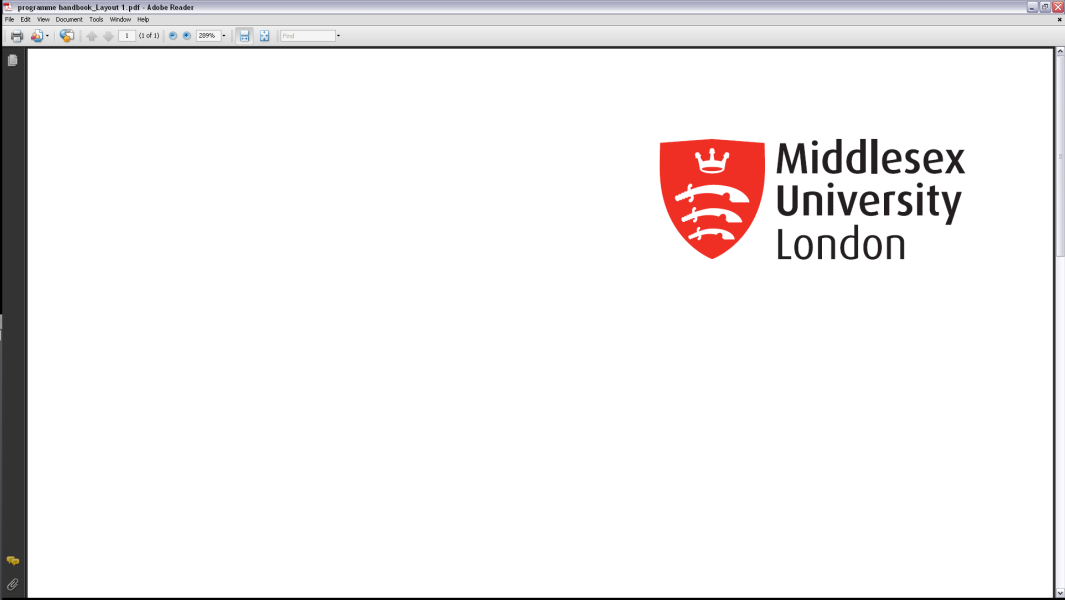 9. Criteria for admission to the programmeThe University’s standard entry requirement is 240 to 280 UCAS tariff points (or less if only two A levels). Offers will normally be made towards the lower end of this scale for entry onto the BA (Hons) Law. However, mature applicants with relevant experience and qualifications, including access course qualifications are also welcomed, provided they can show evidence of ability to benefit from the programme.International students who have not been taught in the English medium must show evidence of proven ability in English such as TOEFL grade 550 or IELTS grade 6.0.  University policies supporting students with disabilities apply, as described in the University Regulations ‘Information for students with disabilities’10. Aims of the programmeThe programme aims to:Provide the student with a broad academic qualification, which develops the student’s understanding of the social, politicaleconomic, cultural, historical and ethical context within which law operates.Provide the student with the level of knowledge and understanding of the English and EU legal systems and an opportunity to develop the associated transferable intellectual and key skills that will enable the successful study of further legal topics.By means of a common first year with the LLB programme, allow successful students to transfer to the LLB programme, which meets all the requirements of the professional bodies for exemption from the academic stage.Provide the student with specialist law modules enabling the student to extend and develop legal knowledge and understanding in areas of personal or professional interest.  Develop the skills of legal analysis and encourage an ability to evaluate the law and legal systems and processes.Provide a programme of study, which is relevant to employment related to the legal profession and to employers in general and lays the foundation for a successful career.11. Programme outcomesA. Knowledge and understandingOn completion of this programme the successful student will have knowledge and understanding of:The principal legal concepts and principles of English and EU law, including familiarity with their institutions and procedures.The primary sources of English and EU law: case law, legislation and other relevant material. How the laws are made and developed; of the institutions within which the law is administered and the personnel who practise law.The essential concepts of key areas of law: Public Law, Contract Law, Civil and Criminal Liability, Equality and the Law, and European Single Market.The relevant social, business, historical, philosophical, ethical, and cultural contexts within which the law operates. Detailed knowledge and understanding of a number of specialist areas of law other than the foundations of legal knowledge (for instance, Public International law, Immigration law and Employment law).A wide range of legal concepts, values, principles and rules of English Law and to explain the relationship between them in a number of particular areas.An awareness of the ethical dimensions within which the law operates.Teaching/learning methodsStudents gain knowledge and understanding through lectures, seminars and self-directed study using a variety of resources, including the library and the VLE. Lectures regularly involve interactive exercises and opportunities for formative peer and self assessment. The level four modules introduce the essential building blocks of law (A1 and A2). Lectures on compulsory substantive law subjects are frequently used to provide an overview or framework of the subject matter of the module, to direct students to further study and research and to pose questions in relation to the subject matter being discussed (A3).Learning and teaching on all Law modules (particularly the option modules) is informed by a critical approach which encompasses relevant aspects of the social, business, historical, ethical and cultural contexts within which the law operates (A4, A5, A6).Students are encouraged to explore a range of concepts and values and to explain the relationship between them (A6). Ethics is embedded in some modules and students are provided with the opportunity to understand the ethical dimensions within which the law operates at each level (A 7).Assessment MethodsStudents’ knowledge and understanding is assessed by summative assessment in all modules which takes a variety of forms including exams (some with seen components), moots, presentations andcoursework which allow the student to demonstrate a developing and increasingly sophisticated level of knowledge of the relevant subjects. At level four, the principal focus of the assessment is on developingknowledge of the relevant basic principles and concepts (A1, A2).  At level five and level six, the focus is on knowledge of substantive legal subjects (A3), while level six brings to the fore the context of the law, and specialist knowledge of optional areas of law (A4, A5, A6).B. Cognitive (thinking) skillsOn completion of this programme the successful student will be able to:Accurately identify and analyse legal issues by applying knowledge of legal principles and concepts to complex practical situations and draw reasoned conclusions supported by legal authority. Reflect on the values and principles underpinning the law.Prioritise, analyse, discriminate between and evaluate information and relevant areas for research from a variety of sources.Synthesise relevant doctrinal and policy issues in relation to a topic.Read critically in order to assess the validity of competing arguments on legal issues.Research, understand, interpret and apply the primary source material of English and EU law.Present and make a reasoned choice between alternative approaches.Teaching/learning methodsStudents learn cognitive skills primarily through seminars, which are small group discussions interspersed with exercises and their own reading and application. These may involve written and oral communication which allows students to practise the identification and analysis of legal principles and the application of them to problems (B1), using, analysing and applying primary source material (B6). Group discussions provide the opportunity for students to develop their ability to reflect on, evaluate and assess competing arguments (B2-5) as well as to develop skills in presenting and making choices, with reasons, between alternative approaches. (B7).Assessment MethodIn particular, the assessment for Levels four and five allows students to demonstrate the comprehension, analysis and application of primary source materials (B6) and the identification and analysis of legal issues by requiring students to apply knowledge of legal principles to practical questions drawing reasoned and arguable conclusions supported by legal authority (B1). Students will also be able to recognise potential conclusions for particular situations and provide supporting reasons for them (B7).  At level six, in particular in the option modules, the assessment methods expect students to show a critical and evaluative approach which analyses and discriminates between competing legal arguments and reflects on the values and principles underpinning the law (B2, B5). Outcome B3 is a pervasive skill, assessed in all modules.   C. Practical skillsOn completion of the programme the successful student will be able to:1. 	Undertake independent research and to identify, retrieve, investigate and manage information from a range of academic sources, both paper and electronic to produce up-to-date information.2. 	Locate and use primary and secondary legal sources relevant to the topic under study; and to reference the sources accurately according to recognised conventions.3. 	Understand and use the English Language proficiently both orally and in writing in relation to legal matters.4. 	Present knowledge or an argument both orally and in writing in a way which is comprehensible to others and which is directed to their concerns.5. 	Read and discuss both orally and in writing legal materials which are written in technical and complex language.6. 	Use essential electronic resources and applications.7. 	Produce a high quality word-processed essay or other text and present it in an appropriate form.8. 	Reflect critically on his/her own learning, and make constructive use of feedback.9. 	Undertake independent research, with limited guidance, starting from standard legal information sources in areas of law which they have not previously studied.10. 	Act independently in planning and undertaking tasks in areas of law which they have previously studied.Teaching/learning methodsStudents are trained in undertaking legal research, both paper-based and electronic at level four as well as in both of the optional modules at level five (C1). At levels five and six students are encouraged to act independently in planning and undertaking tasks in areas in which they have studied (C10). Some optional modules at level six provide opportunities to undertake research on specific aspects of the subject which have not been taught (C9). In the project module, students undertake research into an area of law they may not have previously studied (C9).Students learn practical skills through an emphasis on the acquisition of the written and oral legal skills in the level four modules (C3, C4, C5). Students are provided with opportunities to develop their oral skills and ability to formulate and present ideas through group discussion and debate in seminars at each level. The level five modules require the students to undertake independent study in preparation for seminars, which includes the location and use of primary legal materials (C2). At level six directed learning in materials on the VLE and seminars encourages a reflective and critical review of information from academic sources and from electronic resources, including journals (C1, C6). Outcome C7 is a pervasive skill with the ability to undertake critical reflection and make making use of feedback reinforced, in particular, in level four modules.Assessment Method Students’ practical skills are assessed by summative assessment in all modules. The level four modules expect the student to demonstrate skill C2, a skill which underpins later module assessment at each level. This includes exams and coursework, which demand clear, succinct and accurate writing (C3) as well as the use of accurate legal terminology (C3, C4).  Oral skills are assessed in mooting at level fourand in presentations at level five (C3-5). In addition coursework whichrequires an advanced level of research information retrieval and management, and effective presentation using word processing applications (C1, C2, C5, and C7). C9 and C10 skills are assessed in particular at levels five and six in the optional modulesD. Graduate SkillsOn completion of this programme the successful student will be able to undertake and demonstrate the following skills:1. 	Personal and career development2. 	Effective learning3. 	Communication4. 	Teamwork: to work in groups as a participant who contributes effectively to the group’s tasks.5. 	Use of Information technology: to use the internet and electronic information retrieval systems effectively and to compose formal e-mails. 6. 	Numeracy: where relevant and as the basis for an argument, to use, present and evaluate information provided in numerical or statistical form.  Teaching/learning methodsStudents acquire graduate skills throughout their study on the programme.  In particular, the level four modules lay the foundation for many of the skills which are subsequently built on in the specialist law modules.  Seminars encourage effective communication between students and between tutor and student and allow students to engage in group-based exercises (D3, D4).  Increasingly, use of information technology is fundamental to the accessing and management of legal resources, and this skill is reinforced at all levels (D5).  Personal and career development is introduced at level four, with the opportunity to extend this later in the programme in dedicated modules at levels five and six,  and through dedicated careers events, programme of guest speakers drawn from the legal profession and other careers, as well as extra-curricular student-led activities (D1).   Numeracy (at a level appropriate for law) is incorporated in two modules at level five (D6).Assessment methodStudents’ graduate skills are assessed by the summative assessment across the programme. The key skills D2, D3 and D5 underpin the programme as a whole and are assessed in all modules. Outcome D1 is assessed through Personal Development activities in a module at level four and in the level five optional modules. Teamwork is required to be demonstrated at level four in moots as well as in the presentations at level five (D4). All students’ are required to submit coursework in word-processed text on Turnitin, the University plagiarism software, through the VLE (D5). Available option modules (There is no guarantee that all options will run in any year)LAW3106 Business OrganisationsLAW3408 Employment LawLAW3424 Immigration, Nationality and Asylum Law in the UKLAW3141 Medical LawLAW3161 Child and Family LawLAW3181 Public International LawLAW3428 EvidenceLAW3455 ProjectLAW 3191 Intellectual Property and Media LawLAW 3330 Integrated Learning and Work PlacementLAW 3430 Placement LearningLAW 3530 Placement for Employability14. Information about assessment regulationsThe University’s assessment regulations which can be found at:   www.mdx.ac.uk/regulations apply to the programme.15. Placement opportunities, requirements and support (if applicable)Students may choose to undertake a placement year during their third year, and then return to Middlesex for the final (fourth) year. The Placement Office provides information and guidance on obtaining placements. Students must complete 240 credits before starting a placement and obtain the written permission of the BA Law Programme Leader.  This will only be given if the placement is of sufficient legal standing.A placement adds an extra year onto the BA Law, which has to be completed in six years unless the student has obtained permission from the Solicitors Regulation Authority/Bar Standards Board to exceed this limit.16. Future careers (if applicable)The BA (Hons) Law degree is not a qualifying degree for purposes of exemption from the academic stage of training for the legal professions. However, it does provide a basis for a variety of careers in the administrative, professional and business fields, particularly those related to law.Successful BA Law graduates who wish to pursue a career in the legal profession may be eligible to take the Common Professional Examination/Graduate Diploma in Law which is offered at Middlesex.17. Particular support for learning (if applicable)Law specific Induction workshop for all students within a week long induction period.Availability of weekly consultation periods with programme leader on an individual basis.Personal Tutors for one-to-one advice.Focus in Level Four modules on study skills, legal writing and legal research.Availability of academic guidance from all module leaders during regular open office hours.Availability of guidance from library staff, including a dedicated Law Librarian.Opportunities to consult Student Achievement Officers. Availability of computer assisted learning facilities.E-mail access to tutors.Electronically accessible generic feedback on all summative module assessments.Comprehensive information in programme and module handbooks.Facilities and equipment available to assist disabled students.Access to careers information and a careers office staffed with careers advisers with extensive knowledge of career options related to law.Increasing use of online systems on myUniHub to support learning opportunities.18. JACS code (or other relevant coding system)	M20019. Relevant QAA subject benchmark group(s)	Law20. Reference pointsThe following reference points were used in designing the programme:QAA Subject Benchmark for Law.University and School Learning and Teaching policies and strategies. Middlesex University Learning Framework.Middlesex University Student Charter.National Qualifications Framework.QAA Framework for Higher Education Qualifications.    21. Other informationStudents may choose to take a year abroad in their third year, and return to Middlesex for their final (fourth) year.Indicators of QualityLaw has been taught at Middlesex for over 35 years.  Throughout this time the programme has been accredited by the Law Society and Bar Council.A high percentage of staff teaching on the programme are qualified as solicitors and/or barristers in the UK and/or in other jurisdictions.A high proportion of members of staff teaching on the programme have experience of research and/or publications in relevant fields.Members of the Law Academic Group have received substantial research grants.Three members of academic staff in the Law Academic Group have been awarded University Teaching Fellowships.There are several Professors of law in the Law Academic Group.A number of members of the Law Academic Group have PhDs, one has a JD.Many of the academic staff have completed the Post Graduate Certificate in Higher Education or are members of the Higher Education Academy.LLB students from Middlesex have won two major law mooting competitions. They also won the Commonwealth Mooting Competition for the UK which was the first time since the 1980s that the UK had won the Commonwealth competition. Methods for Evaluating and Improving the Quality and Standards of LearningA variety of sources of information are used to review and evaluate quality of standards of learning. These include:Operation within a School and University framework for quality evaluation and enhancement.Regular monitoring of programme and module delivery.Continuing opportunity for feedback from students during workshops and seminars.Regular feedback from students through Boards of Study.Feedback questionnaires completed by students at the close of each module.Wide participation by staff in the Learning Development Forum.Participation by staff in external curriculum related staff development programmes.An established programme of peer review for academic staff.Regular discussions in academic group meetings.Annual appraisal of academic staff.Regular peer observation of teaching. External Examiner moderation of assessed work, their end of year reports and our responses to those reports.Please note programme specifications provide a concise summary of the main features of the programme and the learning outcomes that a typical student might reasonably be expected to achieve if s/he takes full advantage of the learning opportunities that are provided.  More detailed information about the programme can be found in the programme handbook and the University Regulations.Curriculum map for BA LawThis section shows the highest level at which programme outcomes are to be achieved by all graduates, and maps programme learning outcomes against the modules in which they are assessed.Programme learning outcomes1. Programme titleBA (Hons) Law2. Awarding institution Middlesex University3. Teaching institution Middlesex University4. Programme accredited by Middlesex University5. Final qualification BA (Hons) Law6. Academic year2014/20157. Language of studyEnglish8. Mode of studyFull or Part-Time12. Programme structure (levels, modules, credits and progression requirements)12. 1 Overall structure of the programmeThe BA Law (Hons) Programme is made up of year long thirty credit modules. Full Time Three Year ModeYear OneThe First Year is common with the LLB programme. This enables a student who successfully completes the first year of the BA Law (Hons) programme to transfer into the second year of the LLB programme. In the first year four compulsory thirty credit year long modules are taken, English Legal System and Legal Method, which are the building blocks of the BA (Hons) Law Programme. In addition, in the first year, there are compulsory thirty credit year long law modules which introduce two of the substantive legal subjects, Public Law and the Law of Contract.  Year Two Year two focuses on three substantive areas of law and relates them to the social, economic, political and ethical context in which they operate: Equality and the Law, Civil and Criminal Liability and European Single Market. An optional module is chosen from Consumers and the Law and Human Rights and Jurisprudence.  Year ThreeStudents will choose four Law option modules.  Part Time Mode (Over Six Years)Year OneIn the first year, two compulsory thirty credit year long modules are taken, English Legal System and Legal Method, which are the building blocks of the BA Programme.Year TwoTwo compulsory thirty credit year long law modules which introduce two of the substantive legal subjects, Public Law and the Law of Contract are taken in this year.Year ThreeTwo further compulsory modules, Equality and the Law and Civil and Criminal Liability, are studied.Year FourThe compulsory module, European Single Market is studied, together with a choice of either Consumers and the Law or Human Rights or Jurisprudence.  Year FiveTwo optional modules are taken in Year Five.Year SixThe programme is completed with two further optional modules.Part Time Mode (Over Four Years)Year OneIn the first year, two compulsory thirty credit year long modules are taken, English Legal System and Legal Method, which are the building blocks of the BA Programme, together with one substantive law subject, Law of Contract.Year TwoThree further modules, Public Law, Civil and Criminal Liability and either Consumers and the Law or Human Rights or Jurisprudence are studied.Year ThreeEquality and the Law, European Single Market and one option are taken in Year Three.Year FourThe programme is completed with three further option modules.12.2 Levels and modules 12.2 Levels and modules 12.2 Levels and modules Level 4 Level 4 Level 4 COMPULSORYOPTIONAL PROGRESSION REQUIREMENTSStudents must take all of the following:Law 1102English Legal SystemLAW1104 Legal MethodLAW1106       Public LawLAW1108 Law of Contract           Successful completion of LAW1102, LAW1104, LAW1108 and LAW1106, with a minimum grade of 16, is required for students wishing to transfer to Year Two of the LLB programme. These modules are not compensatable for transfer to the LLB programme. LAW1106 and LAW1108 may be compensated for progression on the BA Law programme.Level 5Level 5Level 5COMPULSORYOPTIONAL PROGRESSION REQUIREMENTSStudents must take all of the following:LAW2420Equality and the Law LAW2416Civil and Criminal LiabilityLAW2112European Single Market          Students must also choose at least one from the following:LAW2050Consumers and the LawOrLAW2462Human Rights      OrLAW2224Jurisprudence    Level 6Level 6Level 6COMPULSORYOPTIONAL PROGRESSION REQUIREMENTSStudents must choose  four modules from the list below: For an Honours Degree students must achieve 360 credit points in total. At the end of the first year 120 should be gained, 240 credits at level 5, achieving 360 for completion. Therefore 120 per year to progress to the next academic year.12.3 Non-compensatable modules (note statement in 12.2 regarding FHEQ levels)12.3 Non-compensatable modules (note statement in 12.2 regarding FHEQ levels)Module levelModule codeLevel FourLaw 1102, Law 1104, 13. Curriculum mapSee Curriculum Map attached belowKnowledge and understandingKnowledge and understandingPractical skillsPractical skillsA1The principal legal concepts and principles of English and EU law, including familiarity with their institutions and proceduresC1Undertake independent research and to identify, retrieve, investigate and manage information from a range of academic sources, both paper and electronic and to produce up-to-date informationA2The primary sources of English and EU law: case law, legislation and other relevant material. How the laws are made and developed; of the institutions within which the law is administered and the personnel who practise law.C2Locate and use primary and secondary legal sources relevant to the topic under study; and to reference the sources accurately according to recognised conventions.A3An understanding of the essential concepts of key areas of law: Public Law, Contract Law, Civil and Criminal Liability, Inequalities and the Law and European Single Market.C3Both orally and in writing to understand and use the English Language proficiently in relation to legal matters.A4The relevant social, business, historical, philosophical, ethical, and cultural contexts within which the law operates.C4Both orally and in writing to present knowledge or an argument in a way which is comprehensible to others and which is directed to their concerns.A5Detailed knowledge and understanding of a number of specialist areas of law other than the foundations of legal knowledge (for instance, Public International law, Immigration law and Employment law).C5Both orally and in writing to read and discuss legal materials which are written in technical and complex language.A6A knowledge and understanding of a wide range of legal concepts, values, principles and rules of English Law and to explain the relationship between them in a number of particular areas.C6Use essential electronic resources and applications.A7An awareness of the ethical dimensions within which the law operates.  C7Produce a high quality word-processed essay or other text and present it in an appropriate form.    C8To reflect critically on his/her own learning, and to make constructive use of feedback.C9Starting from standard legal information sources, to undertake independent research, with limited guidance, in areas of law which they have not previously studied.C10To act independently in planning and undertaking tasks in areas of law which they have previously studied.Cognitive skillsCognitive skillsGraduate SkillsGraduate SkillsB1Accurately identify and analyse legal issues by applying knowledge of legal principles and concepts to complex practical situations and draw reasoned conclusions supported by legal authority.D1Personal and career development.B2Reflect on the values and principles underpinning the law.D2Effective learningB3Prioritise, analyse, discriminate between and evaluate information and relevant areas for research from a variety of sources.D3CommunicationB4Synthesise relevant doctrinal and policy issues in relation to a topic.D4Teamwork: to work in groups as a participant who contributes effectively to the group’s task.B5Read critically in order to assess the validity of competing arguments on legal issues.D5Use of Information technology: to use the internet and electronic information retrieval systems effectively and to compose formal emails.B6To research, understand, interpret and apply the primary source material of English and EU law.D6Numeracy: where relevant and as the basis for an argument, to use, present and evaluate information provided in numerical or statistical form.B7To present and make a reasoned choice between alternative approaches.Programme outcomes Programme outcomes Programme outcomes Programme outcomes Programme outcomes Programme outcomes Programme outcomes Programme outcomes Programme outcomes Programme outcomes Programme outcomes Programme outcomes Programme outcomes Programme outcomes Programme outcomes Programme outcomes Programme outcomes Programme outcomes Programme outcomes Programme outcomes Programme outcomes Programme outcomes Programme outcomes Programme outcomes A1A2A3A4A5A6A7B1B2B3B4B5B6B7C1C2C3C4C5C6C7C8C9C10D1D2D3D4D5D6Highest level achieved by all graduatesHighest level achieved by all graduatesHighest level achieved by all graduatesHighest level achieved by all graduatesHighest level achieved by all graduatesHighest level achieved by all graduatesHighest level achieved by all graduatesHighest level achieved by all graduatesHighest level achieved by all graduatesHighest level achieved by all graduatesHighest level achieved by all graduatesHighest level achieved by all graduatesHighest level achieved by all graduatesHighest level achieved by all graduatesHighest level achieved by all graduatesHighest level achieved by all graduatesHighest level achieved by all graduatesHighest level achieved by all graduatesHighest level achieved by all graduatesHighest level achieved by all graduatesHighest level achieved by all graduatesHighest level achieved by all graduatesHighest level achieved by all graduatesHighest level achieved by all graduates445566666566666656566656656664Module Title Module Code and LevelProgramme outcomesProgramme outcomesProgramme outcomesProgramme outcomesProgramme outcomesProgramme outcomesProgramme outcomesProgramme outcomesProgramme outcomesProgramme outcomesProgramme outcomesProgramme outcomesProgramme outcomesProgramme outcomesProgramme outcomesProgramme outcomesProgramme outcomesProgramme outcomesProgramme outcomesProgramme outcomesProgramme outcomesProgramme outcomesProgramme outcomesProgramme outcomesProgramme outcomesProgramme outcomesProgramme outcomesProgramme outcomesProgramme outcomesProgramme outcomesModule Title Module Code and LevelA1A2A3A4A5A6A7B1B2B3B4B5B6B7C1C2C3C4C5C6C7C8C9C10D1D2D3D4D5D6Level One Level One Level One Level One Level One Level One Level One Level One Level One Level One Level One Level One Level One Level One Level One Level One Level One Level One Level One Level One Level One Level One Level One Level One Level One Level One Level One Level One Level One Level One Level One Level One English Legal System LAW1102xxxxxxxxxxxxxxxLegal MethodLAW1104xxxxxxxxxxxxxxxxxxxPublic LawLAW1106xxxxxxxxxxxxxxxLaw of ContractLAW1108xxxxxxxxxxxxxxxLevel Two Level Two Level Two Level Two Level Two Level Two Level Two Level Two Level Two Level Two Level Two Level Two Level Two Level Two Level Two Level Two Level Two Level Two Level Two Level Two Level Two Level Two Level Two Level Two Level Two Level Two Level Two Level Two Level Two Level Two Level Two Level Two Civil and Criminal LiabilityLAW2416xxxxxxxxxxxxxxxxxxxEquality and the LawLAW2420xxxxxxxxxxxxxxxxxxxxEuropean Single MarketLAW2112xxxxxxxxxxxxxxxxxxxxxxConsumers and the LawLAW2050xxxxxxxxxxxxxxxxxxxxxxJurisprudenceLAW2224xxxxxxxxxxxxxxxxxHuman RightsLAW2462xxxxxxxxxxxxxxxxxLevel ThreeLevel ThreeLevel ThreeLevel ThreeLevel ThreeLevel ThreeLevel ThreeLevel ThreeLevel ThreeLevel ThreeLevel ThreeLevel ThreeLevel ThreeLevel ThreeLevel ThreeLevel ThreeLevel ThreeLevel ThreeLevel ThreeLevel ThreeLevel ThreeLevel ThreeLevel ThreeLevel ThreeLevel ThreeLevel ThreeLevel ThreeLevel ThreeLevel ThreeLevel ThreeLevel ThreeLevel ThreeBusiness OrganisationsLAW3106xxxxxxxxxxxxxxxxxxxxEmployment LawLAW3408xxxxxxxxxxxxxxxxxxxxImmigration, Nationality and Asylum Law in the ULAW3424xxxxxxxxxxxxxxxxxxxxMedical LawLAW3141xxxxxxxxxxxxxxxxxxxxChild and Family LawLAW3161xxxxxxxxxxxxxxxxxxxxPublic International LawLAW3181xxxxxxxxxxxxxxxxxxxxEvidenceLAW3428xxxxxxxxxxxxxxxxxxxProjectLAW3455xxxxxxxxxxxxxxxxxxIntellectual Property and Media LawLAW3191xxxxxxxxxxxxxxxxxxPublic International LawLaw3181xxxxxxxxxxxxxxxxxProjectLaw3455xxxxxxxxxxxxxx